Chart Courtesy of Randy and Warna Gillies (From 2017/2018 Chowda Cruises, Harness Crk, B41.1 Godspeed)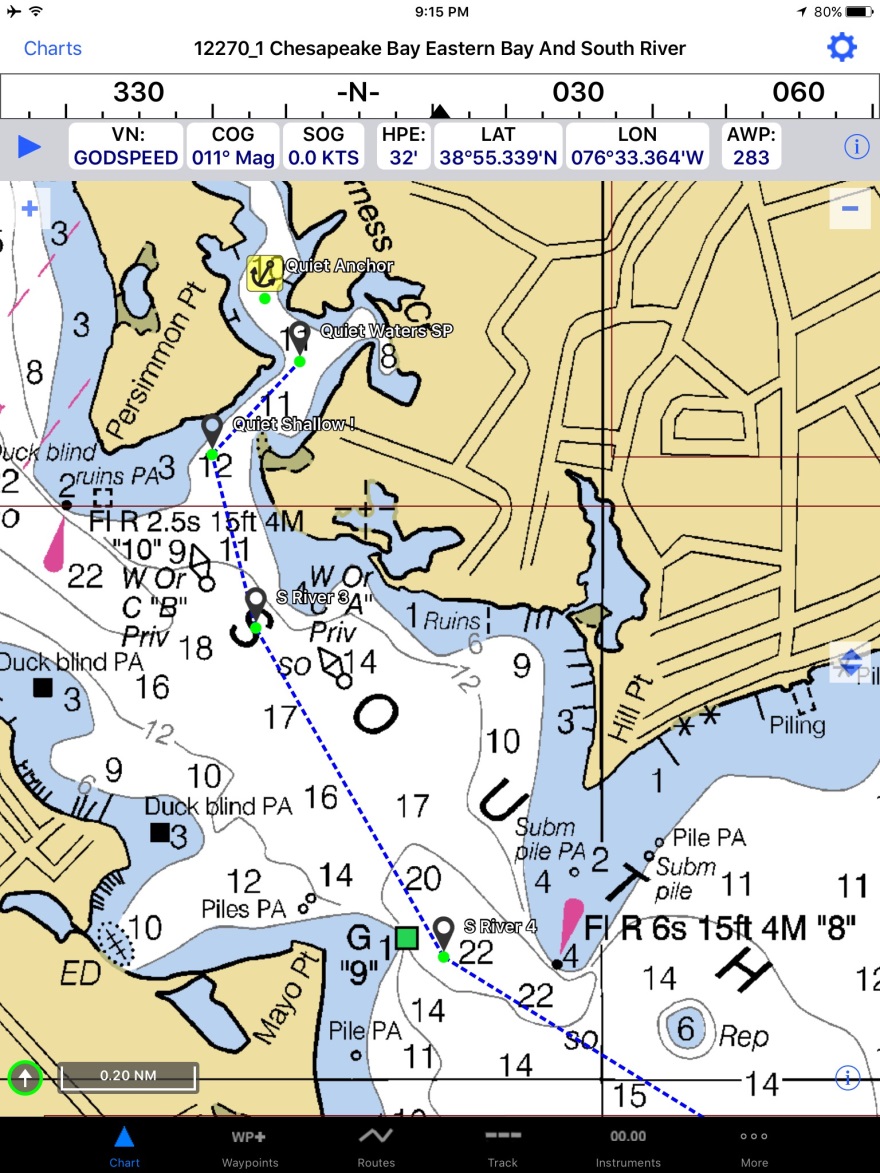 